Clinical Case Registries (CCR)Version 1.5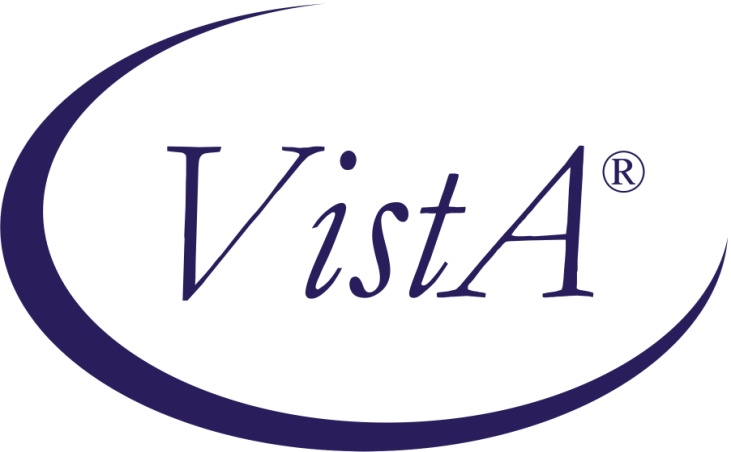 Release NotesNovember 2017Patch ROR*1.5*31THIS PAGE INTENTIONALLY LEFT BLANKRevision HistoryTHIS PAGE INTENTIONALLY LEFT BLANKIntroductionThe Clinical Case Registries (CCR) software application collects data on the population of veterans with certain clinical conditions, namely Hepatitis C and Human Immunodeficiency Virus (HIV) infections at the local and national level as well as 36 local, generic registries.  Data from the registries is used for both clinical and administrative reporting on both a local and national level.  Each facility can produce local reports (information related to patients seen in their system).  Reports from the national database are used to monitor clinical and administrative trends, including issues related to patient safety, quality of care, and disease evolution across the national population of patients.The software uses pre-defined selection rules that identify patients with possible Hepatitis C and/or HIV (such as a disease related International Statistical Classification of Diseases and Related Health Problems, ninth edition—commonly abbreviated as “ICD-9” or International Statistical Classification of Diseases and Related Health Problems, tenth edition—commonly abbreviated as “ICD-10”— code or a positive result on an antibody test) and adds them to the registry in a pending state.  Pending patients are reviewed by the local registry coordinator and if the data confirm the diagnosis, the local registry coordinator confirms the patient in the registry. Each night a background process transmits a set of predefined data via Health Level 7 (HL7) message to the national CCR database at the Corporate Data Center Operations (CDCO). Data from both the Hepatitis C and HIV registries, and the local registries, are aggregated in the same message. If there is more new data than is allowed by the registry parameter for a single CCR HL7 batch message (the current limit is 5 megabytes), the software will send several messages during a single night. The CCR software creates a limited set of database elements to be stored locally in the Veterans Health Information Systems and Technology Architecture (VistA ) system, and focuses on assuring that the local listing is complete and accurate, that the desired data elements are extracted, and that data elements are appropriately transmitted to the national database.The registries at each facility will store selected HIV and Hepatitis C data from 1985 to the present.CCR provides these key features:Automates the development of a local list of patients with evidence of HIV or Hepatitis C infection.Automatically transmits patient data from the local registry lists to a national database.Provides robust reporting capabilities. CCR also provides the following functions:Facilitates the tracking of patient outcomes relating to treatment.Identifies and tracks important trends in treatment response, adverse events, and time on therapy.Monitors quality of care using both process and patient outcome measures.PurposeThese Release Notes cover the new features provided to Clinical Case Registries (CCR) users in patch ROR*1.5*31. AudienceThis document targets users and administrators of the Clinical Case Registries (CCR) product and applies primarily to the changes made between this newest release and previous release packages of the software.What’s New with ROR*1.5*31Patch ROR*1.5*31 includes enhancement modifications to version 1.5 of the Clinical Case Registries (CCR) application that correct inherent shortcomings in the existing software and enhance other existing capabilities.  ROR*1.5*31 contains the following enhancements (E), modifications (M) and fixes (F):Table 1 – Changes for Patch 31Table 2 – Global Updates for Patch ROR*1.5*31Obtaining Software and DocumentationThe CCR 1.5 software distributives and documentation files are available for downloading from the following Office of Information Field Office (OIFO) [ANONYMOUS SOFTWARE] directory.Table 3 – Software and Documentation SourcesTable 4 – Files Included in DistributionPatch ROR*1.5*31 is available in the National Patch Module on FORUM as a PackMan message.VistA Documentation on the Intranet Documentation for this product, including all of the software manuals, is available in the VistA Document Library (VDL).  The Clinical Case Registries documentation may be found at http://www.va.gov/vdl/application.asp?appid=126.For additional information about the CCR, access the CCR Home Page at the following address: REDACTED.Specific Instructions(See the CCR Installation and Implementation Guide for installation instructions.)Matching GUI Version to Patch  If the GUI and VistA software versions do not match, users may encounter problems with the application.  For example, if the site has installed Patch ROR*1.5*31, users’ GUI installations should also be at Patch level 31.  Users can determine the GUI version by using the Help | About CCR menu option.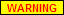 THIS PAGE INTENTIONALLY LEFT BLANKDateDescriptionAuthorRoleNovember, 2017Final release for Patch ROR*1.5*31. See Table 1 for details.REDACTEDREDACTEDREDACTEDREDACTEDREDACTEDREDACTEDProject ManagerM DeveloperM DeveloperSoftware QA AnalystSoftware QA AnalystDelphi DeveloperMay, 2017Final release for Patch ROR*1.5*30. See User Manual for details.REDACTEDREDACTEDREDACTEDREDACTEDProject  ManagerM DeveloperSQA AnalystDelphi DeveloperDecember, 2016Final release for Patch ROR*1.5*29. See User Manual for details.REDACTEDREDACTEDREDACTEDREDACTEDREDACTEDProject  ManagerHarris Project ManagerSQA AnalystM DeveloperDelphi DeveloperMay, 2016Final release for Patch ROR*1.5*28. See User Manual for details.REDACTEDREDACTEDREDACTEDREDACTEDProject  ManagerM DeveloperSQA AnalystDelphi DeveloperNovember, 2015Final release for Patch ROR*1.5*26. See User Manual for details.REDACTEDREDACTEDREDACTEDREDACTEDREDACTEDProject  ManagerHarris Project ManagerM DeveloperSQA AnalystDelphi DeveloperSeptember, 2015Final release for Patch ROR*1.5*25. See User Manual for details.REDACTEDREDACTEDREDACTEDProject  ManagerM DeveloperDelphi DeveloperApril, 2015Final release for Patch ROR*1.5*27. See User Manual for details.REDACTEDREDACTEDREDACTEDProject  ManagerM DeveloperDelphi DeveloperOctober, 2014Final release for Patch ROR*1.5*24. See User Manual for details.REDACTEDREDACTEDREDACTEDREDACTEDProject  ManagerM DeveloperSQA AnalystDelphi DeveloperAugust, 2014Final release for Patch ROR*1.5*22. See User Manual for details.REDACTEDREDACTEDREDACTEDREDACTEDProject  ManagerM DeveloperSQA AnalystDelphi DeveloperApril, 2014Final release for Patch ROR*1.5*21. See User Manual for details.REDACTEDREDACTEDREDACTEDREDACTEDProject  ManagerM DeveloperSQA AnalystDelphi DeveloperMarch, 2013Final release for Patch ROR*1.5*20. See User Manual for details.REDACTEDREDACTEDREDACTEDREDACTEDREDACTEDProject  ManagerM DeveloperSQA AnalystDelphi DeveloperTech WriterAugust, 2014Final release for Patch ROR*1.5*19. See User Manual for details.REDACTEDREDACTEDREDACTEDREDACTED REDACTEDREDACTEDVA Project ManagerHP Project ManagerM DeveloperSQA AnalystDelphi DeveloperTech WriterAugust, 2012Final release for Patch ROR*1.5*18. See User Manual for details.REDACTEDREDACTEDREDACTEDREDACTEDREDACTEDProject  ManagerM DeveloperSQA AnalystDelphi DeveloperTech WriterApril, 2012Final release for Patch ROR*1.5*17. See User Manual for details.REDACTEDREDACTEDREDACTEDREDACTEDREDACTEDProject  ManagerM DeveloperSQA AnalystDelphi DeveloperTech WriterSeptember, 2011Final release for Patch ROR*1.5*15. See User Manual for details.REDACTEDREDACTEDREDACTEDREDACTEDREDACTEDProject  ManagerM DeveloperSQA AnalystDelphi DeveloperTech WriterMarch, 2011Patch ROR*1.5*14. See User Manual for details.REDACTEDREDACTEDREDACTEDREDACTEDProject  ManagerM DeveloperSQA AnalystDelphi DeveloperSeptember, 2010Final release for Patch ROR*1.5*13. See User Manual for details.REDACTEDProject ManagerApril, 2010Final release for Patch ROR*1.5*10:  See User Manual for details.REDACTEDREDACTEDREDACTEDREDACTEDDelphi DeveloperM DeveloperSQA AnalystTechnical WriterJuly, 2009Patch ROR*1.5*8:  See User Manual for details.REDACTEDREDACTEDREDACTEDREDACTEDREDACTEDREDACTEDProject ManagerDelphi DeveloperM DeveloperM DeveloperTechnical WriterSoftware Quality Assurance AnalystJuly, 2008Patch ROR*1.5*7:  See User Manual for details.(unknown)May, 2008Patch ROR*1.5*6:  See User Manual for details.(unknown)March, 2008Patch ROR*1.5*5:  See User Manual for details.(unknown)December, 2007Patch ROR*1.5*4:  See User Manual for details.(unknown)November, 2007Patch ROR*1.5*3:  See User Manual for details.(unknown)October, 2007Patch ROR*1.5*2:  See User Manual for details.(unknown)October 2006Patch ROR*1.5*1:  See User Manual for details.REDACTEDFebruary 2006Completely updated for CCR Version 1.5REDACTEDJune 2002Initial release of CCR Version 1.0(unknown)#DescriptionDescriptionType1Create two new Local Registries; Adrenal Adenoma and Movement Disorders. The new local registries will be defined using ICD-9 and ICD-10 codes.EE2This patch adds the following new medication:Hepatitis C registry: SOFOSBUVIR/VELPATASVIR /VOXILAPREVIRThe new medication has been added to the ROR GENERIC DRUG (#799.51) file and can now be selected on reports to provide information about the patients who are taking the new medication.EE3In the CCR GUI, a new AGE_RANGE panel has been added to all reports to allow filtering by age or date of birth. The new panel has been added in the GUI after the “Birth Sex” panel and a new column for Age/DOB has been added to all report headers following the Last 4 digits of SSN column. If the user selects all for “Age Range” no Age/DOB column is added.EE4On the Pharmacy Prescription Utilization report, it was discovered that the patient ICN was missing on the portion of the report that lists the Highest Combined Outpatient (OP) and Inpatient (IP) Utilization Summary. The report has been updated to include the ICN.FF5On the Diagnoses report, a modification was made to keep the display of Date of Death (DOD) consistent with other reports. Currently, if a time piece exists in VistA for the DOD, the Diagnoses report displays the DOD as the date with the time included.   All the other reports display the DOD as just the date without the time. The time stamp has been removed from the Date of Death column on the Diagnoses report to ensure consistency among reports.MM6In the CCR GUI, the caption on the Additional Identifier panel has been modified from Additional Identifier to Additional Identifiers.MM7In the CCR GUI, two new options have been added to the Additional Identifiers panel to allow the Patient Aligned Care Team (PACT) and/or Primary Care Provider (PCP) to be included on all the reports. Two new report columns, entitled “PACT” and “PCP,” will be added to the report output following the column titled “ICN.” If selected, these new report columns will be added everywhere “ICN” currently appears in reports.  The column widths for these new columns will be sized to accommodate approximately 30 characters.  If a patient does not have a PACT or PCP, the output will be blank.EE8In the CCR GUI, a modification was made on several of the “utilization” reports when the user selects the “Include details” option the associated edit control color has been updated to indicate to the user that the control is enabled.FF9In the CCR GUI, a modification was made on the reports listed below to disable the Additional Identifiers panel if the Summary option was selected.BMI by RangeDiagnoses General Utilization and Demographics Inpatient UtilizationLab UtilizationOutpatient UtilizationPharmacy Prescription UtilizationProceduresRadiology UtilizationRegistry MedicationsRenal Function by RangeVERA ReimbursementFF10On the General Utilization and Demographics report, a modification was made to the report to remove the “No data has been found” message if the Summary option is selected and there was data to generate a summary.FF11The version of the CCR software is updated to 1.5.31EEFile Name and NumberUpdateDIALOG (#.84)Entries modified:7981002.001 Current Inpatient List (HTML)7981002.002 Current Inpatient List (CSV)7981003.001 General Utiliz. and Demogr. (HTML)7981003.002 General Utiliz. and Demogr. (CSV)7981004.001 Clinic Follow Up (HTML)7981004.002 Clinic Follow Up (CSV)7981006.002 Laboratory Utilization (CSV)7981007.001 Radiology Utilization (HTML)7981007.002 Radiology Utilization (CSV)7981008.001 VERA Reimbursement Report (HTML)7981008.002 VERA Reimbursement Report (CSV)7981009.001 Pharmacy Prescription Utilization (HTML)7981009.002 Pharmacy Prescription Utilization (CSV)7981010.001 Registry Lab Tests by Range (HTML)7981010.002 Registry Lab Tests by Range (CSV)7981011.001 Patient Medication History (HTML)7981011.002 Patient Medication History (CSV)7981012.001 Combined Meds and Labs Report (HTML)7981012.002 Combined Meds and Labs Report (CSV)7981013.001 Diagnoses (HTML)7981013.002 Diagnoses (CSV)7981014.001 Registry Medications Report (HTML)7981014.002 Registry Medications Report (CSV)7981015.001 Procedures (HTML)7981015.002 Procedures (CSV)7981016.001 Outpatient Utilization (HTML)7981016.002 Outpatient Utilization (CSV)7981018.002 BMI Report by Range (CSV)7981019.002 Liver Report by Range (CSV)7981019.001 Liver Report by Range (HTML)7981020.001 Renal Function by Range (HTML)7981020.002 Renal Function by Range (CSV)7981021.001 Potential DAA Candidates (HTML)7981021.002 Potential DAA Candidates (CSV)7981022.001 DAA Lab Monitoring (HTML)7981022.002 DAA Lab Monitoring (CSV)7981023.001 Sustained Virologic Response (HTML)7981023.002 Sustained Virologic Response (CSV)7981024.001 Hepatitis A Report (HTML)7981024.002 Hepatitis A Report (CSV)7981025.001 Hepatitis B Report (HTML)7981025.002 Hepatitis B Report (CSV)7981995.001 Lab data templates (HTML)7981996.001 Pharmacy data templates (HTML)7981997.001 Patient data templates (HTML)7981997.002 Patient data templates (CSV)7981999.001 Common XSL templates (HTML)7981999.002 Common XSL templates (CSV)ROR REGISTRY PARAMETERS (#798.1)Entries New:VA ADRENAL ADENOMAVA MOVEMENT DISORDERSROR SELECTION RULE (#798.2)Entries New:VA ADRENAL ADENOMA PROBLEMVA ADRENAL ADENOMA PROBLEM (ICD10)VA ADRENAL ADENOMA PTFVA ADRENAL ADENOMA PTF (ICD10)VA ADRENAL ADENOMA VPOVVA ADRENAL ADENOMA VPOV (ICD10)VA MOVEMENT DISORDERS PROBLEMVA MOVEMENT DISORDERS PROBLEM (ICD10)VA MOVEMENT DISORDERS PTFVA MOVEMENT DISORDERS PTF (ICD10)VA MOVEMENT DISORDERS VPOVVA MOVEMENT DISORDERS VPOV (ICD10)ROR ICD SEARCH (#798.5)Entries New:VA ADRENAL ADENOMA VA MOVEMENT DISORDERSROR LIST ITEM (#799.1)Entries New:APRI (VA ADRENAL ADENOMA)APRI (VA MOVEMENT DISORDERS)BMI (VA ADRENAL ADENOMA)BMI (VA MOVEMENT DISORDERS)Creatinine clearance by Cockcroft-Gault (VA ADRENAL ADENOMA)Creatinine clearance by Cockcroft-Gault (VA MOVEMENT DISORDERS)eGFR by CKD-EPI (VA ADRENAL ADENOMA)eGFR by CKD-EPI (VA MOVEMENT DISORDERS)eGFR by MDRD (VA ADRENAL ADENOMA)eGFR by MDRD (VA MOVEMENT DISORDERS)FIB-4 (VA ADRENAL ADENOMA)FIB-4 (VA MOVEMENT DISORDERS)MELD (VA ADRENAL ADENOMA)MELD (VA MOVEMENT DISORDERS)MELD-Na (VA ADRENAL ADENOMA)MELD-Na (VA MOVEMENT DISORDERS)Registry Lab (VA ADRENAL ADENOMA)Registry Lab (VA MOVEMENT DISORDERS)Entries modified:HIV WBROR XML ITEM (#799.31)Entries New:AGE_RANGEPACTPCPROR REPORT PARAMETERS(#799.34)Entries New:Age Range new panel #21 is added to all reports- BMI by Range- Clinic Follow Up- Combined Meds and Labs- Current Inpatient List- DAA Lab Monitoring- Diagnoses- Hepatitis A Vaccine or Immunity- Hepatitis B Vaccine or Immunity- Inpatient Utilization- Lab Utilization- List of Registry Patients- Liver Score by Range- Outpatient Utilization- Pharmacy Prescription Utilization- Potential DAA Candidates- Procedures- Radiology Utilization- Registry Lab Tests by Range- Registry Medications- Renal Function by Range- Sustained Virologic Response- VERA Reimbursement ReportROR GENERIC DRUG (#799.51)Entries new:Hepatitis C registry: SOFOSBUVIR/VELPATASVIR/VOXILAPREVIROIFOFTP Address DirectoryHinesREDACTEDanonymous.softwareFile NameContentsRetrieval FormatROR1_5P31GUI.ZIPZipped GUI distributiveBINARYROR1_5P31DOC1.ZIPZipped DOC distributive, which includes both .PDF and .DOCX formats:►	User Manual (ROR1_5_31UM)BINARYROR1_5P31DOC2.ZIP►	Installation and Implementation Guide (ROR1_5_31IG)►	Technical Manual / Security Guide (ROR1_5_31TM)►	Release Notes (ROR1_5_31RN)BINARY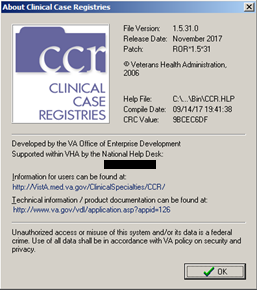 Figure 1 – Help | About PaneThis menu option displays the About Clinical Case Registries screen. It shows basic information about the current file version including the release date, patch number, similar to the screen shown here where the Clinical Case Registries software was developed and the software compile date.   Click [OK] or press the < Esc > key to close the pane.Since CCR*1.5*10, this window meets current VA GUI Standards and Conventions requirements.Users may download the latest GUI software as outlined in 3.0 above.